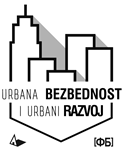 NASLOV RADA NA SRPSKOM A.N. Autor1, A.N. Koautor1  Institucija, Univerzitet, e-mail adresa Institucija, Univerzitet, e-mail adresa Apstrakt Аpstrakt predstavlja skraćenu verziju vašeg istraživanja/rada, i ne treba da sadrži više od 250-300 reči. Koristite kratke, direktne i jasne rečenice. Predstavite značaj, kontekst, metodologiju i ciljeve/rezultate vašeg rada. Аpstrakt predstavlja skraćenu verziju vašeg istraživanja/rada, i ne treba da sadrži više od 250-300 reči. Koristite kratke, direktne i jasne rečenice. Predstavite značaj, kontekst, metodologiju i ciljeve/rezultate vašeg rada. Аpstrakt predstavlja skraćenu verziju vašeg istraživanja/rada, i ne treba da sadrži više od 250-300 reči. Koristite kratke, direktne i jasne rečenice. Predstavite značaj, kontekst, metodologiju i ciljeve/rezultate vašeg rada. Аpstrakt predstavlja skraćenu verziju vašeg istraživanja/rada, i ne treba da sadrži više od 250-300 reči. Koristite kratke, direktne i jasne rečenice. Predstavite značaj, kontekst, metodologiju i ciljeve/rezultate vašeg rada. Аpstrakt predstavlja skraćenu verziju vašeg istraživanja/rada, i ne treba da sadrži više od 250-300 reči. Koristite kratke, direktne i jasne rečenice. Predstavite značaj, kontekst, metodologiju i ciljeve/rezultate vašeg rada. Аpstrakt predstavlja skraćenu verziju vašeg istraživanja/rada, i ne treba da sadrži više od 250-300 reči. Koristite kratke, direktne i jasne rečenice. Predstavite značaj, kontekst, metodologiju i ciljeve/rezultate vašeg rada. Аpstrakt predstavlja skraćenu verziju vašeg istraživanja/rada, i ne treba da sadrži više od 250-300 reči. Koristite kratke, direktne i jasne rečenice. Predstavite značaj, kontekst, metodologiju i ciljeve/rezultate vašeg rada. Аpstrakt predstavlja skraćenu verziju vašeg istraživanja/rada, i ne treba da sadrži više od 250-300 reči. Koristite kratke, direktne i jasne rečenice. Predstavite značaj, kontekst, metodologiju i ciljeve/rezultate vašeg rada. Аpstrakt predstavlja skraćenu verziju vašeg istraživanja/rada, i ne treba da sadrži više od 250-300 reči. Koristite kratke, direktne i jasne rečenice. Predstavite značaj, kontekst, metodologiju i ciljeve/rezultate vašeg rada.Ključne reči: navedite 3-5 ključnih reči PAPER TITLE IN ENGLISH A.N. Author1, A.N. Co-author2  Institution, University, e-mail Institution, University, e-mail Abstract An abstract is a brief summary of a conference proceeding and it should consist of 250-300 words. Please, Use short, direct and concise sentences. You should present the importance, context, methodology, aims and results of your research. An abstract is a brief summary of a conference proceeding and it should consist of 250-300 words. Please, Use short, direct and concise sentences. You should present the importance, context, methodology, aims and results of your research. An abstract is a brief summary of a conference proceeding and it should consist of 250-300 words. Please, Use short, direct and concise sentences. You should present the importance, context, methodology, aims and results of your research. An abstract is a brief summary of a conference proceeding and it should consist of 250-300 words. Please, Use short, direct and concise sentences. You should present the importance, context, methodology, aims and results of your research. An abstract is a brief summary of a conference proceeding and it should consist of 250-300 words. Please, Use short, direct and concise sentences. You should present the importance, context, methodology, aims and results of your research. An abstract is a brief summary of a conference proceeding and it should consist of 250-300 words. Please, Use short, direct and concise sentences. You should present the importance, context, methodology, aims and results of your research. An abstract is a brief summary of a conference proceeding and it should consist of 250-300 words. Please, Use short, direct and concise sentences. You should present the importance, context, methodology, aims and results of your research. An abstract is a brief summary of a conference proceeding and it should consist of 250-300 words. Please, Use short, direct and concise sentences. You should present the importance, context, methodology, aims and results of your research.Keywords: 3-5 keywords